EMPOWERING WOMEN THROUGH ENTREPRENEURSHIP DEVELOPMENT IN INDIABY NIJIL JACOBI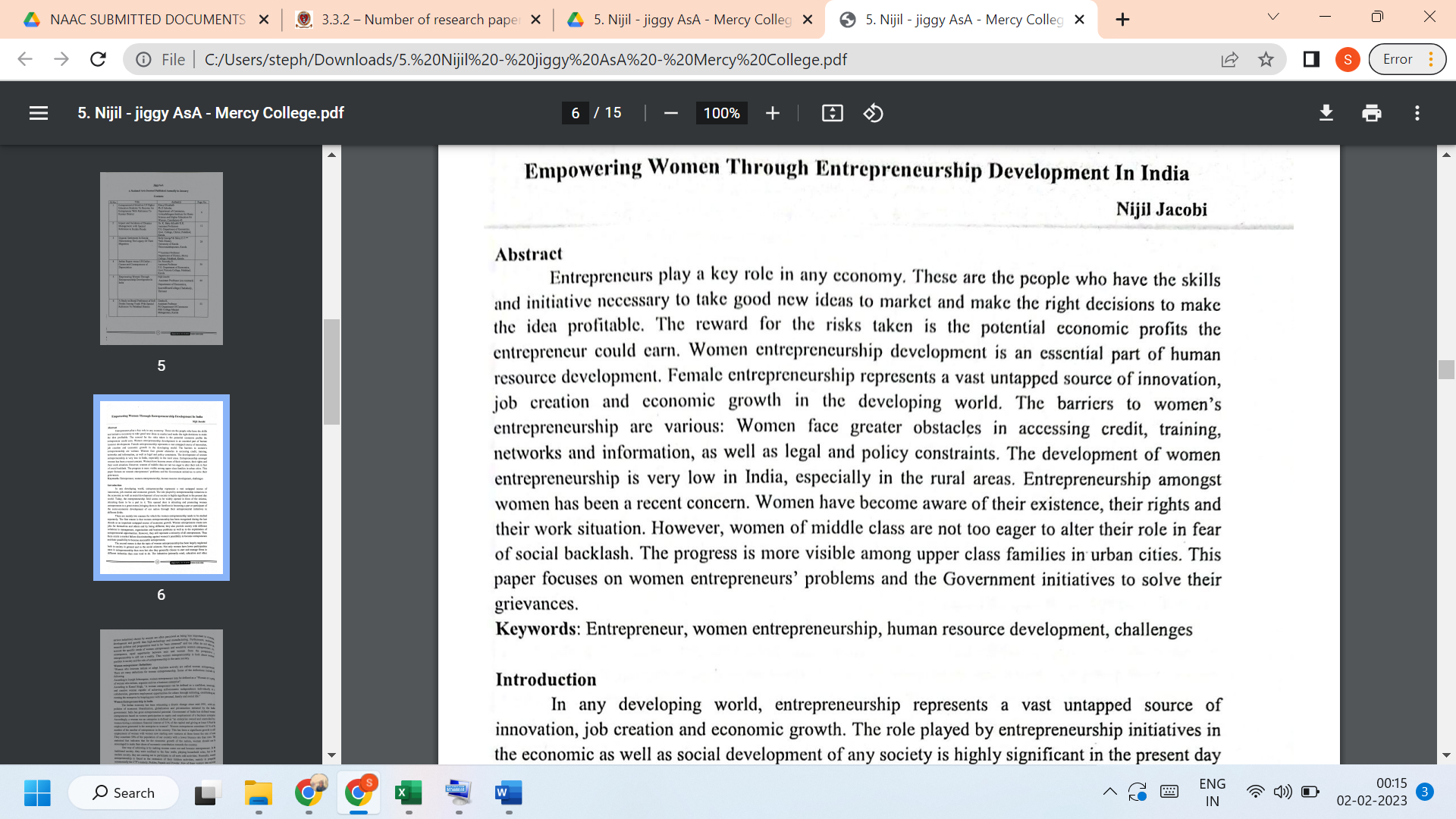 LINK TO THE ARTICLE:PRINT JOURNAL 